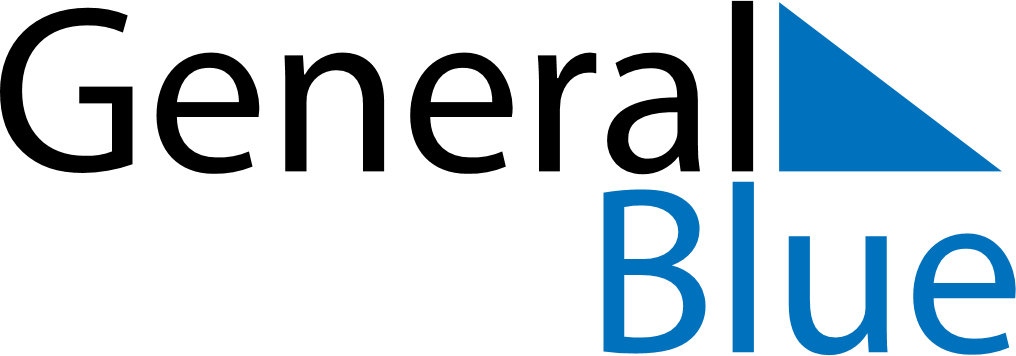 May 2027May 2027May 2027CuracaoCuracaoMondayTuesdayWednesdayThursdayFridaySaturdaySunday12Labour Day3456789Ascension DayMother’s Day10111213141516171819202122232425262728293031